Data dijous, 26 / setembre / 2019*El nom i cognom que feu constar a aquesta butlleta és tal hi com es transcriurà en el cas que s’expedeixi el certificat d’assistènciaButlleta d’InscripcióButlleta d’InscripcióButlleta d’InscripcióConferència: Creixement i desenvolupament de despatxos professionals: objectius i accions 2020-2021Conferència: Creixement i desenvolupament de despatxos professionals: objectius i accions 2020-2021Conferència: Creixement i desenvolupament de despatxos professionals: objectius i accions 2020-2021*Nom:*Nom:*Cognoms:*Cognoms:Adreça:Adreça:Localitat i CP:Localitat i CP:Telèfon:Telèfon:Fax:Fax:E-mail:E-mail:Col·legi Professional:Col·legi Professional:Núm. Col·legial:Núm. Col·legial:SignaturaSignaturaModalitatModalitatModalitatPresencialPresencial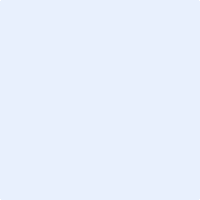 